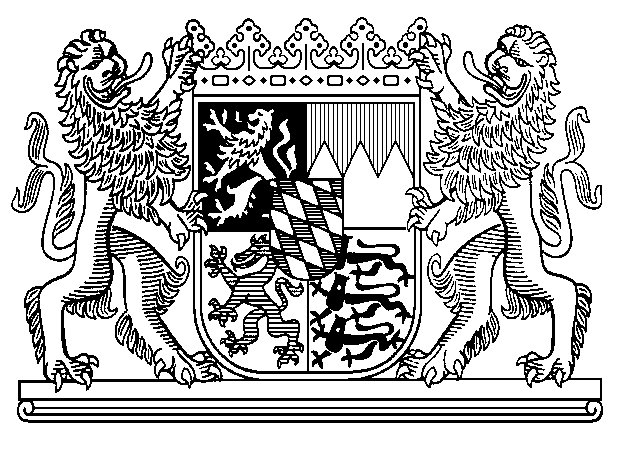 					  Bayerisches Staatsministerium für	Gesundheit und Pflege                   Bayerisches Rotes KreuzBestätigung über das Testergebnis auf das Coronavirus SARS-CoV-2 zu Besuchszwecken i. S. d. § 9 Abs. 2 S. 1 Nr. 1 der 11. BayIfSMV vom 15.12.2020Persönliche Daten der TestpersonFrau/Herr	_____________________________________________________________geb. am	_____________________________________________________________Anschrift	_____________________________________________________________Telefonnummer	_______________________________________________________Bestätigung der Terminbuchung der zu besuchenden EinrichtungBesuchstermin (Datum/Uhrzeit – soweit vereinbart)	__________________________________________Name/Anschrift der Einrichtung 	_______________________________________________________Bestätigung der Einrichtung (Unterschrift/Stempel)	__________________________________________-----------------------------------------------------------------------------------------------------------------------------------------------Bestätigung des Bayerischen Roten Kreuzes über das TestergebnisVorgenannte Testperson wurde am	_______________________	(Datum) auf das Vorliegen einer Infektion mit dem Coronavirus SARS-CoV-2 getestet.Das Testergebnis war negativ; daraus ergibt sich kein Hinweis auf eine Infektion.Das Testergebnis war positiv.*___________________________				_________________________________Ort, Datum							Stempel/Unterschrift BRK*Im Falle eines positiven Testergebnisses müssen unmittelbar weitergehende Maßnahmen seitens der Testperson ergriffen werden. Hierzu wird auf beigefügtes Informationsblatt verwiesen.